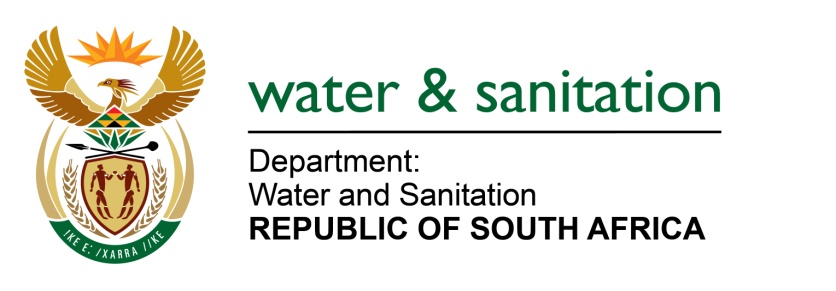 NATIONAL ASSEMBLYFOR WRITTEN REPLYQUESTION NO 1215DATE OF PUBLICATION IN INTERNAL QUESTION PAPER:  22 APRIL 2016(INTERNAL QUESTION PAPER NO. 12)1215.	Mr T Z Hadebe (DA) to ask the Minister of Water and Sanitation:Why is there still a court order in place for breaching of the uMfolozi River in KwaZulu-Natal when the river hits a certain level, given that iSimangaliso Wetland Park removed the historical dredge spoil to encourage the natural drainage of the specified river?	NW1355E---00O00---REPLY:The removal of the dredge spoil will take years to complete. The current beach channel is frequently blocks, as the sand dune alongside it, collapses into it.An interim court order was issued on 15 October 2015. This interim court order will remain in force until the court decides the matter has been finalised. A court date has been set for 19-20 May 2016.It should be noted that the interim court order stipulates, that breaching is permitted when the level of at Cotcane Farm reaches 1.2m above sea level.---00O00---